Prípravné kurzy matematiky, fyziky a deskriptívnej geometriePrihláste sa na prípravné kurzy a využite možnosť zopakovať si vybrané partie zo stredoškolskej látky a zlepšiť sa v znalostiach z matematiky, fyziky a deskriptívnej geometrie, ktoré pomôžu k úspešnému štúdiu na Stavebnej fakulte STU. Bližšie informácie je možné nájsť na webovej stránke www.math.sk/wiki/Vyuka.Pre koho sú kurzy určené?Kurzy matematiky a fyziky sú určené primárne pre absolventov stredných odborných škôl a kurz deskriptívnej geometrie najmä pre absolventov gymnázií. Ak si potrebujete zopakovať vedomosti z ponúkaných kurzov, tak neváhajte túto možnosť využiť.Kto kurzy vedie?Kurzy matematiky a deskriptívnej geometrie prebiehajú pod záštitou pedagógov Katedry matematiky a deskriptívnej geometrie a kurzy fyziky pod záštitou Katedry materiálového inžinierstva a fyziky. Kurzy sú vedené prístupnou formou pre každého študenta. Kurzy prebiehajú vo forme spoločnej prednášky.Kedy a kde kurzy začínajú?Kurzy budú prebiehať v priestoroch Stavebnej fakulty STU v Bratislave od 2.9. (pondelok) do 11.9.2024 (streda). Každý z kurzov prebieha 8 pracovných dní po dobu 90 minút denne. Všetky ďalšie bližšie informácie, ako napríklad miestnosť a čas kurzov, Vám budú zaslané po spracovaní všetkých prihlášok.Aký je poplatok za kurz?Poplatok za každý kurz je 60 € vrátane DPH. V prípade výberu jedného kurzu je to suma 60 €, v prípade dvoch kurzov je to suma 120 € a v prípade troch kurzov je to suma 180 €. Poplatok za kurzy treba zaplatiť bankovým prevodom alebo poštovou poukážkou na účet:	názov účtu:	Stavebná fakulta STU, Radlinského 11, 810 05  Bratislava
	peňažný ústav:	Štátna pokladnica
	IBAN:		SK93 8180 0000 0070 0008 4111
	SWIFT:		SPSRSKBAXXX
	var. symbol:	6272
	správa:	meno a priezvisko účastníka kurzovV prípade nenastúpenia na kurz z vážnych zdravotných príčin bude uhradená suma vrátená po odpočítaní 20% storno poplatku.Ako a dokedy je možné sa prihlásiť?Záväznú prihlášku môžete vyplniť na:  https://forms.gle/Dw273h9ojcNN6dpz5 Kópiou dokladu o zaplatení poplatku pošlite najneskôr do 25.8.2024 elektronicky na emailovú adresu kurzy@math.sk.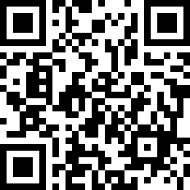 Ing. Marek Macák, PhD.
 vedúci KMDG SvF STU